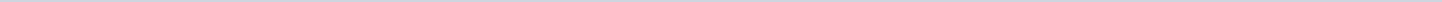 Index (1 onderwerp)1 Lbr VNG 20-022, Voortgang en resultaat samenwerking in de waterketen, zaaknr 619098, 20200528Lbr VNG 20-022, Voortgang en resultaat samenwerking in de waterketen, zaaknr 619098, 20200528MetadataDocumenten (1)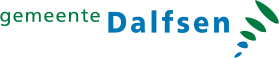 Gemeente DalfsenAangemaakt op:Gemeente Dalfsen29-03-2024 02:07Ingekomen stukPeriode: 2024Laatst gewijzigd29-06-2020 12:28ZichtbaarheidOpenbaarStatusVoor kennisgeving aannemen#Naam van documentPub. datumInfo1.Lbr VNG 20-022, Voortgang en resultaat samenwerking in de waterketen, zaaknr 619098, 2020052828-05-2020PDF,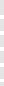 1,07 MB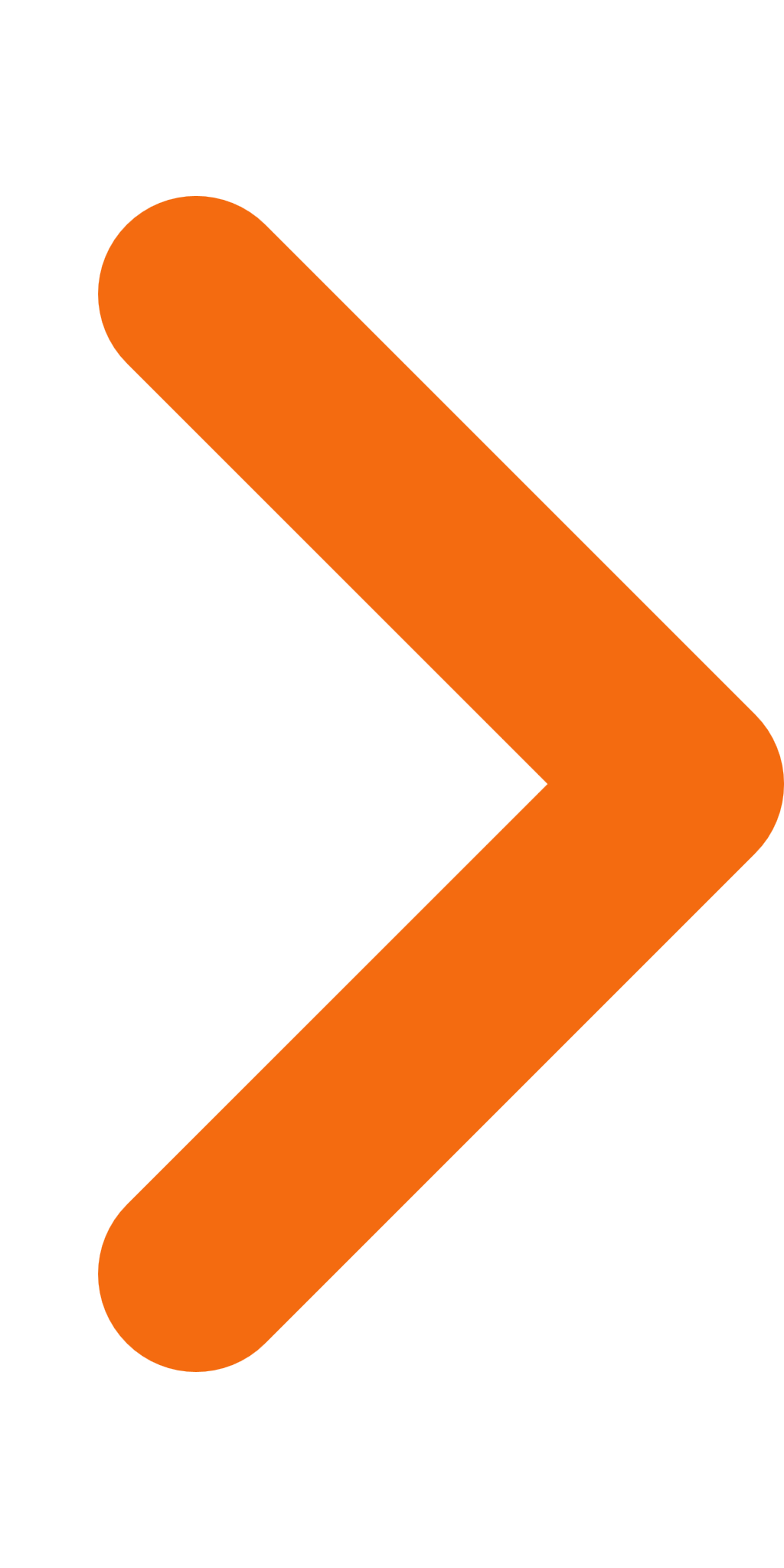 